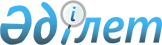 О внесении изменений в решение Капшагайского городского маслихата от 28 декабря 2021 года № 17-51 "О бюджете города Капшагай на 2022-2024 годы"Решение маслихата города Қонаев Алматинской области от 4 августа 2022 года № 28-89
      Маслихат города Қонаев РЕШИЛ:
      1. Внести в решение Капшагайского городского маслихата "О бюджете города Капшагай на 2022-2024 годы" от 28 декабря 2021 года № 17-51 (зарегистрировано в Реестре государственной регистрации нормативных правовых актов под № 26320) следующие изменения:
      пункт 1 изложить в новой редакции:
      "1. Утвердить бюджет города на 2022-2024 годы согласно приложениям 1, 2, 3 к настоящему решению соответственно, в том числе на 2022 год в следующих объемах:
      1)доходы 28 758 007 тысяч тенге, в том числе:
      налоговые поступления 22 969 196 тысяч тенге;
      неналоговые поступления 27 061 тысяча тенге;
      поступления от продажи основного капитала 562 947 тысяч тенге;
      поступления трансфертов 5 198 803 тысячи тенге;
      2)затраты 32 103 696 тысяч тенге;
      3)чистое бюджетное кредитование 58 187 тысяч тенге, в том числе:
      бюджетные кредиты 65 945 тысяч тенге;
      погашение бюджетных кредитов 7 758 тысяч тенге; 
      4)сальдо по операциям с финансовыми активами 0 тенге, в том числе:
      приобретение финансовых активов 0 тенге;
      поступления от продажи финансовых активов государства 0 тенге;
      5)дефицит (профицит) бюджета (-) 3 403 876 тысяч тенге;
      6)финансирование дефицита (использование профицита) бюджета 3 403 876 тысяч тенге, в том числе:
      поступление займов 1 728 425 тысяч тенге;
      погашение займов 491 829 тысяч тенге;
      используемые остатки бюджетных средств 2 167 280 тысяч тенге;
      приложение 1 указанного решения изложить в новой редакции согласно приложению к настоящему решению.
      2. Настоящее решение вводится в действие с 1 января 2022 года. Бюджет города Қонаев на 2022 год
					© 2012. РГП на ПХВ «Институт законодательства и правовой информации Республики Казахстан» Министерства юстиции Республики Казахстан
				
      Қонаев қаласы мәслихатының хатшысы

С. Нурсолтанова
Приложение 1 к решению маслихата города Қонаев от 4 августа 2022 года № 28-89Приложение 1 к решению маслихата города Қонаев от 28 декабря 2021 года № 17-51
Категория
Категория
Категория
Сумма, тысяч тенге
Класс
Класс
Сумма, тысяч тенге
Подкласс
Подкласс
Сумма, тысяч тенге
Наименование
Наименование
Сумма, тысяч тенге
I. Доходы
I. Доходы
I. Доходы
I. Доходы
28 758 007
1
Налоговые поступления
Налоговые поступления
Налоговые поступления
Налоговые поступления
22 969 196
01
Подоходный налог
Подоходный налог
Подоходный налог
Подоходный налог
18 705 885
1
Корпоративный подоходный налог 
Корпоративный подоходный налог 
Корпоративный подоходный налог 
Корпоративный подоходный налог 
18 656 685
2
Индивидуальный подоходный налог
Индивидуальный подоходный налог
Индивидуальный подоходный налог
Индивидуальный подоходный налог
49 200
04
Hалоги на собственность
Hалоги на собственность
Hалоги на собственность
Hалоги на собственность
3 997 711
1
Hалоги на имущество
Hалоги на имущество
Hалоги на имущество
Hалоги на имущество
3 695 101
3
Земельный налог
Земельный налог
Земельный налог
Земельный налог
110 550
4
Hалог на транспортные средства
Hалог на транспортные средства
Hалог на транспортные средства
Hалог на транспортные средства
192 060
05
Внутренние налоги на товары, работы и услуги
Внутренние налоги на товары, работы и услуги
Внутренние налоги на товары, работы и услуги
Внутренние налоги на товары, работы и услуги
252 600
2
Акцизы
Акцизы
Акцизы
Акцизы
12 000
3
Поступления за использование природных и других ресурсов
Поступления за использование природных и других ресурсов
Поступления за использование природных и других ресурсов
Поступления за использование природных и других ресурсов
31 000
4
Сборы за ведение предпринимательской и профессиональной деятельности
Сборы за ведение предпринимательской и профессиональной деятельности
Сборы за ведение предпринимательской и профессиональной деятельности
Сборы за ведение предпринимательской и профессиональной деятельности
209 600
08
Обязательные платежи, взимаемые за совершение юридически значимых действий и (или) выдачу документов уполномоченными на то государственными органами или должностными лицами
Обязательные платежи, взимаемые за совершение юридически значимых действий и (или) выдачу документов уполномоченными на то государственными органами или должностными лицами
Обязательные платежи, взимаемые за совершение юридически значимых действий и (или) выдачу документов уполномоченными на то государственными органами или должностными лицами
Обязательные платежи, взимаемые за совершение юридически значимых действий и (или) выдачу документов уполномоченными на то государственными органами или должностными лицами
13 000
1
Государственная пошлина
Государственная пошлина
Государственная пошлина
Государственная пошлина
13 000
2
Неналоговые поступления
Неналоговые поступления
Неналоговые поступления
Неналоговые поступления
27 061
01
Доходы от государственной собственности
Доходы от государственной собственности
Доходы от государственной собственности
Доходы от государственной собственности
6 375
5
Доходы от аренды имущества, находящегося в государственной собственности
Доходы от аренды имущества, находящегося в государственной собственности
Доходы от аренды имущества, находящегося в государственной собственности
Доходы от аренды имущества, находящегося в государственной собственности
6 100
7
Вознаграждения по кредитам, выданным из государственного бюджета
Вознаграждения по кредитам, выданным из государственного бюджета
Вознаграждения по кредитам, выданным из государственного бюджета
Вознаграждения по кредитам, выданным из государственного бюджета
275
06
Прочие неналоговые поступления
Прочие неналоговые поступления
Прочие неналоговые поступления
Прочие неналоговые поступления
20 686
1
Прочие неналоговые поступления
Прочие неналоговые поступления
Прочие неналоговые поступления
Прочие неналоговые поступления
20 686
3
Поступления от продажи основного капитала
Поступления от продажи основного капитала
Поступления от продажи основного капитала
Поступления от продажи основного капитала
562 947
01
Продажа государственного имущества, закрепленного за государственными учреждениями
Продажа государственного имущества, закрепленного за государственными учреждениями
Продажа государственного имущества, закрепленного за государственными учреждениями
Продажа государственного имущества, закрепленного за государственными учреждениями
402 947
1
Поступления от продажи гражданам квартир
Поступления от продажи гражданам квартир
Поступления от продажи гражданам квартир
Поступления от продажи гражданам квартир
402 947
03
Продажа земли и нематериальных активов
Продажа земли и нематериальных активов
Продажа земли и нематериальных активов
Продажа земли и нематериальных активов
160 000
1
Продажа земли
Продажа земли
Продажа земли
Продажа земли
160 000
4
Поступления трансфертов 
Поступления трансфертов 
Поступления трансфертов 
Поступления трансфертов 
5 198 803
01
Трансферты из нижестоящих органов государственного управления
Трансферты из нижестоящих органов государственного управления
Трансферты из нижестоящих органов государственного управления
Трансферты из нижестоящих органов государственного управления
9
3
Трансферты из бюджетов городов районного значения, сел, поселков, сельских округов
Трансферты из бюджетов городов районного значения, сел, поселков, сельских округов
Трансферты из бюджетов городов районного значения, сел, поселков, сельских округов
Трансферты из бюджетов городов районного значения, сел, поселков, сельских округов
9
02
Трансферты из вышестоящих органов государственного управления
Трансферты из вышестоящих органов государственного управления
Трансферты из вышестоящих органов государственного управления
Трансферты из вышестоящих органов государственного управления
5 198 794
2
Трансферты из областного бюджета
Трансферты из областного бюджета
Трансферты из областного бюджета
Трансферты из областного бюджета
5 198 794
Функциональная группа
Функциональная группа
Функциональная группа
Функциональная группа
Функциональная группа
Сумма, тысяч тенге
Функциональная подгруппа
Функциональная подгруппа
Функциональная подгруппа
Функциональная подгруппа
Сумма, тысяч тенге
Администратор бюджетных программ
Администратор бюджетных программ
Администратор бюджетных программ
Сумма, тысяч тенге
Программа
Программа
Сумма, тысяч тенге
Наименование
Сумма, тысяч тенге
II.Затраты
32 103 696
01
Государственные услуги общего характера
1 208 183
1
Представительные, исполнительные и другие органы, выполняющие общие функции государственного управления
441 522
112
Аппарат маслихата района (города областного значения)
67 090
001
Услуги по обеспечению деятельности маслихата района (города областного значения)
48 845
003
Капитальные расходы государственного органа 
18 245
122
Аппарат акима района (города областного значения)
374 432
001
Услуги по обеспечению деятельности акима района (города областного значения)
232 453
003
Капитальные расходы государственного органа 
65 750
113
Целевые текущие трансферты нижестоящим бюджетам
76 229
2
Финансовая деятельность
19 069
459
Отдел экономики и финансов района (города областного значения)
19 069
003
Проведение оценки имущества в целях налогообложения
2 858
010
Приватизация, управление коммунальным имуществом, постприватизационная деятельность и регулирование споров, связанных с этим
1 211
028
Приобретение имущества в коммунальную собственность
15 000
9
Прочие государственные услуги общего характера
747 592
459
Отдел экономики и финансов района (города областного значения)
64 508
001
Услуги по реализации государственной политики в области формирования и развития экономической политики, государственного планирования, исполнения бюджета и управления коммунальной собственностью района (города областного значения)
61 426
015
Капитальные расходы государственного органа 
750
113
Целевые текущие трансферты нижестоящим бюджетам
2 332
492
Отдел жилищно-коммунального хозяйства, пассажирского транспорта, автомобильных дорог и жилищной инспекции района (города областного значения)
683 084
001
Услуги по реализации государственной политики на местном уровне в области жилищно-коммунального хозяйства, пассажирского транспорта, автомобильных дорог и жилищной инспекции 
67 759
022
Создание информационных систем
18 000
067
Капитальные расходы подведомственных государственных учреждений и организаций
461 000
113
Целевые текущие трансферты нижестоящим бюджетам
136 325
02
Оборона
22 910
1
Военные нужды
18 169
122
Аппарат акима района (города областного значения)
18 169
005
Мероприятия в рамках исполнения всеобщей воинской обязанности
18 169
2
Организация работы по чрезвычайным ситуациям
4 741
122
Аппарат акима района (города областного значения)
4 741
007
Мероприятия по профилактике и тушению степных пожаров районного (городского) масштаба, а также пожаров в населенных пунктах, в которых не созданы органы государственной противопожарной службы
4 741
03
Общественный порядок, безопасность, правовая, судебная, уголовно-исполнительная деятельность
33 630
9
Прочие услуги в области общественного порядка и безопасности
33 630
492
Отдел жилищно-коммунального хозяйства, пассажирского транспорта, автомобильных дорог и жилищной инспекции района (города областного значения)
33 630
021
Обеспечение безопасности дорожного движения в населенных пунктах
33 630
06
Социальная помощь и социальное обеспечение
1 173 139
1
Социальное обеспечение
220 608
451
Отдел занятости и социальных программ района (города областного значения)
220 608
005
Государственная адресная социальная помощь
220 608
2
Социальная помощь
865 431
451
Отдел занятости и социальных программ района (города областного значения)
793 065
002
Программа занятости
423 044
004
Оказание социальной помощи на приобретение топлива специалистам здравоохранения, образования, социального обеспечения, культуры, спорта и ветеринарии в сельской местности в соответствии с законодательством Республики Казахстан
8 494
006
Оказание жилищной помощи
4 051
007
Социальная помощь отдельным категориям нуждающихся граждан по решениям местных представительных органов
66 535
010
Материальное обеспечение детей-инвалидов, воспитывающихся и обучающихся на дому
2 352
014
Оказание социальной помощи нуждающимся гражданам на дому
66 817
017
Обеспечение нуждающихся инвалидов протезно-ортопедическими, сурдотехническими и тифлотехническими средствами, специальными средствами передвижения, обязательными гигиеническими средствами, а также предоставление услуг санаторно-курортного лечения, специалиста жестового языка, индивидуальных помощников в соответствии с индивидуальной программой реабилитации инвалида
170 297
023
Обеспечение деятельности центров занятости населения
51 475
492
Отдел жилищно-коммунального хозяйства, пассажирского транспорта, автомобильных дорог и жилищной инспекции района (города областного значения)
72 366
007
Социальная поддержка отдельных категорий граждан в виде льготного, бесплатного проезда на городском общественном транспорте (кроме такси) по решению местных представительных органов
72 366
9
Прочие услуги в области социальной помощи и социального обеспечения
87 100
451
Отдел занятости и социальных программ района (города областного значения)
56 600
001
Услуги по реализации государственной политики на местном уровне в области обеспечения занятости и реализации социальных программ для населения
43 633
011
Оплата услуг по зачислению, выплате и доставке пособий и других социальных выплат
5 046
050
Обеспечение прав и улучшение качества жизни инвалидов в Республике Казахстан
7 921
492
Отдел жилищно-коммунального хозяйства, пассажирского транспорта, автомобильных дорог и жилищной инспекции района (города областного значения)
30 500
094
Предоставление жилищных сертификатов как социальная помощь 
30 000
097
Оплата услуг поверенному агенту по предоставлению жилищных сертификатов (социальная поддержка в виде бюджетного кредита)
500
07
Жилищно-коммунальное хозяйство
7 262 451
1
Жилищное хозяйство
2 754 043
472
Отдел строительства, архитектуры и градостроительства района (города областного значения)
2 594 043
003
Проектирование и (или) строительство, реконструкция жилья коммунального жилищного фонда
1 724 480
004
Проектирование, развитие и (или) обустройство инженерно-коммуникационной инфраструктуры
729 563
098
Приобретение жилья коммунального жилищного фонда
140 000
492
Отдел жилищно-коммунального хозяйства, пассажирского транспорта, автомобильных дорог и жилищной инспекции района (города областного значения)
160 000
003
Организация сохранения государственного жилищного фонда
20 000
004
Обеспечение жильем отдельных категорий граждан
130 000
005
Снос аварийного и ветхого жилья
10 000
2
Коммунальное хозяйство
791 100
492
Отдел жилищно-коммунального хозяйства, пассажирского транспорта, автомобильных дорог и жилищной инспекции района (города областного значения)
791 100
029
Развитие системы водоснабжения и водоотведения
791 100
3
Благоустройство населенных пунктов
3 717 308
492
Отдел жилищно-коммунального хозяйства, пассажирского транспорта, автомобильных дорог и жилищной инспекции района (города областного значения)
3 717 308
015
Освещение улиц в населенных пунктах
244 128
016
Обеспечение санитарии населенных пунктов
111 663
017
Содержание мест захоронений и захоронение безродных
4 611
018
Благоустройство и озеленение населенных пунктов
3 356 906
08
Культура, спорт, туризм и информационное пространство
265 210
1
Деятельность в области культуры
86 738
819
Отдел внутренней политики, культуры, развития языков и спорта района (города областного значения)
86 738
009
Поддержка культурно-досуговой работы
86 738
2
Спорт
24 667
819
Отдел внутренней политики, культуры, развития языков и спорта района (города областного значения)
24 667
014
Проведение спортивных соревнований на районном (города областного значения) уровне
17 467
015
Подготовка и участие членов сборных команд района (города областного значения) по различным видам спорта на областных спортивных соревнованиях
7 200
3
Информационное пространство
52 104
819
Отдел внутренней политики, культуры, развития языков и спорта района (города областного значения)
52 104
005
Услуги по проведению государственной информационной политики
13 837
007
Функционирование районных (городских) библиотек
37 131
008
Развитие государственного языка и других языков народа Казахстана
1 136
9
Прочие услуги по организации культуры, спорта, туризма и информационного пространства
101 701
819
Отдел внутренней политики, культуры, развития языков и спорта района (города областного значения)
101 701
001
Услуги по реализации государственной политики на местном уровне в области внутренней политики, культуры, развития языков и спорта
33 971
003
Капитальные расходы государственного органа
15 000
032
Капитальные расходы подведомственных государственных учреждений и организаций
52 730
09
Топливно-энергетический комплекс и недропользование
610 178
1
Топливо и энергетика
610 178
492
Отдел жилищно-коммунального хозяйства, пассажирского транспорта, автомобильных дорог и жилищной инспекции района (города областного значения)
610 178
019
Развитие теплоэнергетической системы
610 178
10
Сельское, водное, лесное, рыбное хозяйство, особо охраняемые природные территории, охрана окружающей среды и животного мира, земельные отношения
64 422
1
Сельское хозяйство
32 569
477
Отдел сельского хозяйства и земельных отношений района (города областного значения)
32 569
001
Услуги по реализации государственной политики на местном уровне в сфере сельского хозяйства и земельных отношений
32 069
003
Капитальные расходы государственного органа 
500
6
Земельные отношения
24 910
477
Отдел сельского хозяйства и земельных отношений района (города областного значения)
24 910
011
Землеустройство, проводимое при установлении границ районов, городов областного значения, районного значения, сельских округов, поселков, сел
24 910
9
Прочие услуги в области сельского, водного, лесного, рыбного хозяйства, охраны окружающей среды и земельных отношений
6 943
459
Отдел экономики и финансов района (города областного значения)
6 943
099
Реализация мер по оказанию социальной поддержки специалистов
6 943
11
Промышленность, архитектурная, градостроительная и строительная деятельность
88 716
2
Архитектурная, градостроительная и строительная деятельность
88 716
472
Отдел строительства, архитектуры и градостроительства района (города областного значения)
88 716
001
Услуги по реализации государственной политики в области строительства, архитектуры и градостроительства на местном уровне
36 826
013
Разработка схем градостроительного развития территории района, генеральных планов городов районного (областного) значения, поселков и иных сельских населенных пунктов
50 000
015
Капитальные расходы государственного органа 
1 890
12
Транспорт и коммуникации
1 716 721
1
Автомобильный транспорт
1 616 721
492
Отдел жилищно-коммунального хозяйства, пассажирского транспорта, автомобильных дорог и жилищной инспекции района (города областного значения)
1 616 721
020
Развитие транспортной инфраструктуры
20 215
023
Обеспечение функционирования автомобильных дорог
353 584
045
Капитальный и средний ремонт автомобильных дорог районного значения и улиц населенных пунктов
1 242 922
9
Прочие услуги в сфере транспорта и коммуникаций
100 000
492
Отдел жилищно-коммунального хозяйства, пассажирского транспорта, автомобильных дорог и жилищной инспекции района (города областного значения)
100 000
037
Субсидирование пассажирских перевозок по социально значимым городским (сельским), пригородным и внутрирайонным сообщениям
100 000
13
Прочие
326 972
3
Поддержка предпринимательской деятельности и защита конкуренции
27 274
469
Отдел предпринимательства района (города областного значения)
27 274
001
Услуги по реализации государственной политики на местном уровне в области развития предпринимательства
26 874
004
Капитальные расходы государственного органа 
400
9
Прочие
299 698
459
Отдел экономики и финансов района (города областного значения)
299 698
008
Разработка или корректировка, а также проведение необходимых экспертиз технико-экономических обоснований местных бюджетных инвестиционных проектов и конкурсных документаций проектов государственно-частного партнерства, концессионных проектов, консультативное сопровождение проектов государственно-частного партнерства и концессионных проектов
5 000
012
Резерв местного исполнительного органа района (города областного значения) 
294 698
14
Обслуживание долга
135 064
1
Обслуживание долга
135 064
459
Отдел экономики и финансов района (города областного значения)
135 064
021
Обслуживание долга местных исполнительных органов по выплате вознаграждений и иных платежей по займам из областного бюджета
135 064
15
Трансферты
19 196 100
1
Трансферты
19 196 100
459
Отдел экономики и финансов района (города областного значения)
19 196 100
006
Возврат неиспользованных (недоиспользованных) целевых трансфертов
252
024
Целевые текущие трансферты из нижестоящего бюджета на компенсацию потерь вышестоящего бюджета в связи с изменением законодательства
18 881 072
038
Субвенции
7 026
054
Возврат сумм неиспользованных (недоиспользованных) целевых трансфертов, выделенных из республиканского бюджета за счет целевого трансферта из Национального фонда Республики Казахстан
307 750
Функциональная группа
Функциональная группа
Функциональная группа
Функциональная группа
Функциональная группа
Сумма, тысяч тенге
Функциональная подгруппа
Функциональная подгруппа
Функциональная подгруппа
Функциональная подгруппа
Сумма, тысяч тенге
Администратор бюджетных программ
Администратор бюджетных программ
Администратор бюджетных программ
Сумма, тысяч тенге
Программа
Программа
Сумма, тысяч тенге
Наименование
Сумма, тысяч тенге
III. Чистое бюджетное кредитование
58 187
Бюджетные кредиты
65 945
06
Социальная помощь и социальное обеспечение
20 000
9
Прочие услуги в области социальной помощи и социального обеспечения
20 000
492
Отдел жилищно-коммунального хозяйства, пассажирского транспорта, автомобильных дорог и жилищной инспекции района (города областного значения)
20 000
095
Бюджетные кредиты для предоставления жилищных сертификатов как социальная поддержка
20 000
10
Сельское, водное, лесное, рыбное хозяйство, особо охраняемые природные территории, охрана окружающей среды и животного мира, земельные отношения
45 945
9
Прочие услуги в области сельского, водного, лесного, рыбного хозяйства, охраны окружающей среды и земельных отношений
45 945
459
Отдел экономики и финансов района (города областного значения)
45 945
018
Бюджетные кредиты для реализации мер социальной поддержки специалистов
45 945
Категория
Класс 
Подкласс 
Наименование
Сумма, тысяч тенге
5
Погашение бюджетных кредитов
7 758
01
Погашение бюджетных кредитов
7 758
1
Погашение бюджетных кредитов, выданных из государственного бюджета
7 758
Функциональная группа
Функциональная группа
Функциональная группа
Функциональная группа
Сумма, тысяч тенге
Функциональная подгруппа
Функциональная подгруппа
Функциональная подгруппа
Сумма, тысяч тенге
Администратор бюджетных программ 
Администратор бюджетных программ 
Администратор бюджетных программ 
Сумма, тысяч тенге
Программа
Сумма, тысяч тенге
Наименование
Сумма, тысяч тенге
IV. Сальдо по операциям с финансовыми активами
0
Категория
Категория
Категория
Сумма, тысяч тенге
Класс
Класс
Сумма, тысяч тенге
Подкласс 
Подкласс 
Подкласс 
Сумма, тысяч тенге
Наименование
Наименование
Сумма, тысяч тенге
V. Дефицит (профицит) бюджета
V. Дефицит (профицит) бюджета
-3 403 876
VI. Финансирование дефицита (использование профицита) бюджета
VI. Финансирование дефицита (использование профицита) бюджета
3 403 876
7
Поступления займов
Поступления займов
1 728 425
01
Внутренние государственные займы
Внутренние государственные займы
1 728 425
2
Договора займов
Договора займов
1 728 425
8
Используемые остатки бюджетных средств
Используемые остатки бюджетных средств
2 167 280
01
Остатки бюджетных средств
Остатки бюджетных средств
2 167 280
1
Свободные остатки бюджетных средств
Свободные остатки бюджетных средств
2 167 280
Функциональная группа
Функциональная группа
Функциональная группа
Функциональная группа
Сумма, тысяч тенге
Функциональная подгруппа 
Функциональная подгруппа 
Функциональная подгруппа 
Функциональная подгруппа 
Сумма, тысяч тенге
Администратор бюджетных программ 
Администратор бюджетных программ 
Администратор бюджетных программ 
Сумма, тысяч тенге
Программа 
Программа 
Сумма, тысяч тенге
Наименование
Сумма, тысяч тенге
16
Погашение займов
491 829
1
Погашение займов
491 829
459
Отдел экономики и финансов района (города областного значения)
491 829
005
Погашение долга местного исполнительного органа перед вышестоящим бюджетом
491 828
022
Возврат неиспользованных бюджетных кредитов, выданных из местного бюджета
1